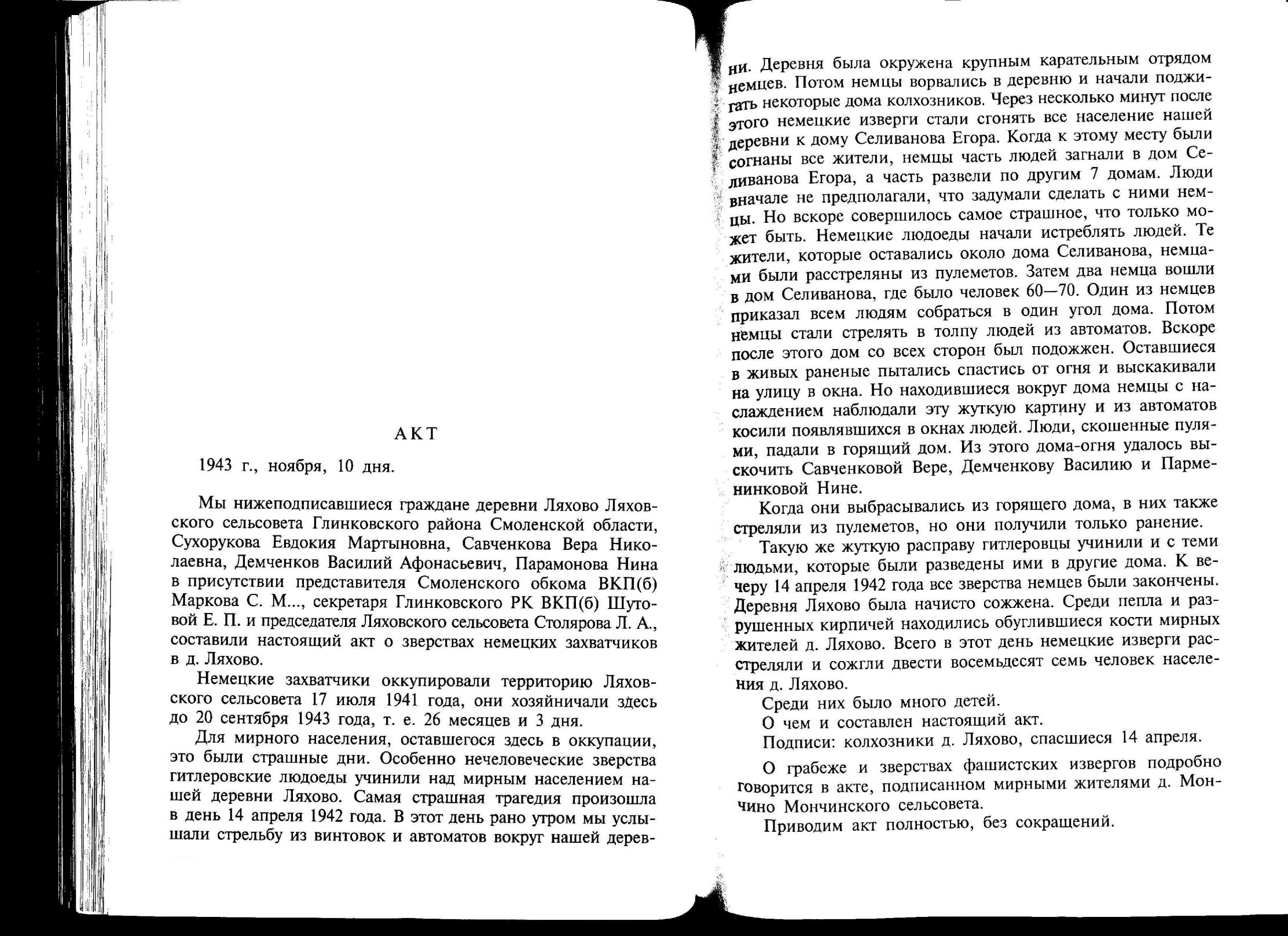  Мы благодарны вам, солдатыВсем известно, что 2010 год - год 65-летия Победы в Великой Отечественной войне. Именно этому событию и было посвящено мероприятие, что состоялось на прошлой неделе в Глинковской детской библиотеке. Песни военных лет, тематические стенды, музейные экспонаты как нельзя лучше передавали атмосферу тех лет.Открыли мероприятие работники библиотеки Валентина Петровна Лукьянцева и Ольга Владимировна Кожухова. Библиотекари напомнили школьникам о жестоких сражениях 1941года. Школьники узнали много нового о легендарном Смоленском сражении, в котором, как известно, не последнюю роль сыграла битва под Ельней. Именно Ельнинская наступательная операция, которая длилась около месяца, показала всю мощь, организованность и патриотизм русского народа. В этой операции принимало участие и мирное население, которое образовало 2 линии оборонительных укреплений. Здесь, под Ельней, были разбиты крупные немецкие войска, и родилась Советская Гвардия.Библиотекари ознакомили ребят с литературой о Великой Отечественной войне. Рассказали о Книге памяти района, благодаря которой увековечена память земляков, отдавших жизни за свою Родину. Поименные списки участников войны, которые вернулись домой, ребятам посоветовали найти в книге «Солдаты победы». Путеводителем по истории военных лет станет для всех желающих книга И.Беляева «Память огненных лет».Также ребят ознакомили с серией книг, которые основаны на материалах экспедиции «Война в судьбе моей семьи», организованная Смоленской областной библиотекой.С особым интересом дети отнеслись к выступлению командира поискового отряда «Гвардия» Евгения Владимировича Кожухова. О военном прошлом нашей страны Евгений Владимирович и его единомышленники знают не понаслышке. Несколько лет подряд, занимаясь поисковой работой, они сталкиваются лицом к лицу с той эпохой.Евгений Владимирович рассказал о деятельности своего отряда, использовав при этом фотоснимки, отснятые в экспедициях. Когда в зале зазвучала знаменитая «Темная ночь» и на экране телевизора стали демонстрировать слайды, в зале воцарилась полная тишина. Многие в поисковиках, увиденных на экране, узнали своих земляков.Ребята внимательно слушали каждое слово командира «Гвардии» и не отрывали глаз от фотографий. Увиденное и услышанное никого из пришедших не оставило равнодушным. У некоторых ребят на глазах блестели слезы - и этим все сказано.Затем ребята задали Е.В.Кожухову интересующие их вопросы. На таком мероприятии нельзя было не вспомнить людей, перенесших все тяготы войны.Нина Яковлевна  Трифоненкова, которая живет в деревне Нижняя Каменка Кардымовского района, - лишь одна из них. Недавно она посетила родную деревню Ляхово, которую справедливо называют Глинковской Хатынью, и поделилась с командиром отряда «Гвардия» своими воспоминаниями. Е.В.Кожухов рассказал ребятам о нелегкой судьбе этой женщины.Женщина рассказывала о событиях начала войны. Однажды мать попросила тринадцатилетнюю Нину сходить за водой. Было это 7 ноября 1941 года. Набрав воды, девочка стала подходить к дому и вдруг увидела, что из-за угла выходит колонна военнопленных советских солдат под конвоем. Колонна была очень длинной и следовала по старой дороге, ведущей на Смоленск. Когда девушка сравнялась с солдатами, один из них попросил попить и бросился к ее ведрам. В это время немецкий солдат без предупреждения выстрелил в нашего бойца. Девушка бросила ведра и с криками побежала домой. За происходящим местные жители наблюдали из окон своих домов, слушая автоматные выстрелы. Когда шеренга из наших солдат скрылась из виду, вся дорога была усеяна трупами. Партизаны и местные жители складывали убитых русских солдат на телеги и хоронили недалеко от деревни Ляхово в две ямы. В начале апреля 1942 года наши партизаны отправились на операцию в сторону Дорогобужа. В партизанском штабе осталось всего 5 человек, и колонна немецких солдат, зная об этом, была направлена в деревню Ляхово. Боя практически не было. Захватив партизанский штаб, немцы собрали все местное население к его зданию.  Жителей было много, поэтому их разделили на две группы. Одну группу повели в дом на соседней улице, а вторая группа осталась в штабе. Нина Яковлевна (13 лет), ее старшая сестра (18 лет), младший брат (11 лет) и мать оказались в группе людей, выстроенных немцами в штабе для расстрела. Мать стояла в одной из первых линий. Нина Яковлевна с братом и сестрой стояли в самом конце. И вот начался расстрел… Его сопровождали дикие вопли и крики о помощи ни в чем не повинных людей. Женщина помнит, как упала ее мать, затем маленький братик, стоявший рядом с ней. Затем пуля попала в ее сестру, и она упала прямо на Нину Яковлевну. Женщина на какое-то время потеряла сознание. Немцы подожгли штаб с трупами. Чудом уцелевшие люди пытались спастись от огня, выбегая из дверей и окон. Но немцы стреляли и по ним. Нину Яковлевну схватила односельчанка Федора Зуева, вместе они направились к окну. Выпрыгнув, девушки скатились по небольшому склону в овраг, это и оказалось для них спасением. Чудом уцелевшая при расстреле мать Нины Яковлевны тоже пыталась выбраться из штаба. Первая пуля попала ей в правое плечо, а вторая прошла касательно по голове. Затем  немцы стали добивать тех, кто выбежал из штаба. Подойдя к матери Нины Яковлевны, немцы увидели полностью окровавленное лицо и оставили ее, подумав, что она мертва. Когда немцы ушли, девушки вылезли из воронки, и Н.Я. Трифоренкова сразу бросилась к матери. Она была жива…Эта история тронула всех пришедших. Глаза ребят были полны сострадания и ужаса. Сейчас Н.Я. Трифоненковой более 80 лет. Она нашла в себе силы и смелость вернуться на пропитанную кровью односельчан Глинковскую землю, где на ее глазах расстреляли и сожгли брата и сестру. Только она знает, где похоронены солдаты из той колонны военнопленных, погибшие в 41 году в деревне Ляхово. Это страшное место она показала командиру поискового отряда «Гвардия» Е.В. Кожухову. В ближайшее время  поисковый отряд начнет свою работу на этом месте. Далее в ходе мероприятия ребята ознакомились с находками поисковиков, которые нашли свое место в музее. Это - осколки мин, гранаты, пули, немецкие и русские фляги, каски и другое. Евгений Владимирович рассказал ребятам об истории каждого экспоната. Встреча подошла к концу, но ребята до самого вечера не отпускали командира «Гвардии». Им интересно все, что связано с войной. Видя такую заинтересованность детей, директором районной библиотеки Л.Д.Костиковой совместно с командиром поискового отряда «Гвардия» Е.В.Кожуховым было решено создать на базе детской библиотеки кружок. Ребята от такого предложения были в восторге и единогласно решили назвать кружок  «Патриот». Деятельность кружка будет направлена на историко-разъяснительную работу по оружию, событиям войны. Вниманию ребят будут представлены как документальные съемки военных лет, так и фильмы о поисковой деятельности по Смоленской области. Планируются частые выезды этой группы на экскурсии в музей Великой Отечественной войны города Смоленск, а также посещение мест боевой славы Глинковского района, где велись ожесточенные бои. В дальнейшем, благодаря таким заинтересованным ребятам, и будет пополняться количество поисковиков в отряде «Гвардия». Каждому из них знакомо чувство жалости, сострадания, благодарности. Приятно смотреть на подрастающее поколение, у которого при просмотре военных сюжетов на глазах блестят слезы… Слезы в память о тех, кто отдал жизнь за мир на земле.Н.СОЛОВЬЕВАГазета «Глинковский вестник» от 8 октября 2010 года под № 41Деревня Ляхово Глинковского района Смоленской области. Список людей (мирных жителей) расстрелянных и сожжённых в ходе карательной операции  немецко-фашистскими захватчиками 14 апреля 1942 года.По сведениям всего было сожжено 287 человек.По сведениям всего было сожжено 287 человек.№Фамилия, Имя, ОтчествоФамилия, Имя, ОтчествоФамилия, Имя, ОтчествоГод рождения1Авдеева Анна Фоминична Авдеева Анна Фоминична Авдеева Анна Фоминична 2Андреев Владимир ЛеоновичАндреев Владимир ЛеоновичАндреев Владимир Леонович3Блинков Федор СтепановичБлинков Федор СтепановичБлинков Федор Степанович4Блинкова Александра ИвановнаБлинкова Александра ИвановнаБлинкова Александра Ивановна19105Блинкова Екатерина ФедоровнаБлинкова Екатерина ФедоровнаБлинкова Екатерина Федоровна1939 (3 годика)6Блинкова Нина ФедоровнаБлинкова Нина ФедоровнаБлинкова Нина Федоровна7Воеводин ………. АбрамовичВоеводин ………. АбрамовичВоеводин ………. Абрамович8Воеводина ……………………Воеводина ……………………Воеводина ……………………9Воеводин ………. ПавловичВоеводин ………. ПавловичВоеводин ………. Павлович10Воеводин Александр ГавриловичВоеводин Александр ГавриловичВоеводин Александр Гаврилович1111Воеводин Николай Никитьевич 1212Воеводина ……… Павловна 1313Воеводина Анна Николаевна1414Воеводина Вера …………1515Воеводина Евдокия Игнатьевна1616Воеводина Елена Наумовна1717Воеводина Мария ………..1818Воеводина Мария Наумовна1919Воеводина Марфа Гавриловна 2020Воеводина Наталья Федоровна2121Воеводина Нина Никитьевна 2222Воеводина Ольга Наумовна2323Гавриков Сергей Иванович (сожжен 27.03.1942)2424Гаврикова Прасковья Марковна (сожжена 27.03.1942)2525Голикова Екатерина …………1939 (3 годика)1939 (3 годика)2626Голикова Тамара ………….1941 (1 годик)1941 (1 годик)2727Густова ……………2828Густов Александр …………2929Густов Арсентий Никифорович 3030Густова Акулина Ивановна3131Густова Александра …………3232Густова Елизавета Андреевна3333Густова Ефросинья Степановна3434Густова Ксения Степановна3535Демина Анисья Федотовна (сожжена 27.03.1942)3636Демченков Владимир ………..3737Демченков Михаил Ефремович3838Демченков Петр ………..3939Демченков ……………4040Демченкова Анна ………….4141Демченкова Евдокия Васильевна4242Демченкова Матрена Ивановна4343Демченкова Нина ………..4444Дупелев ……….. Павлович4545Дупелева ………. Павловна 4646Дупелева Прасковья ………..4747Журавлева Анна ……………4848Журавлева Евгения ……….4949Журавлева Харистина Тихоновна5050Захаров Григорий Павлович (сожжен 27.03.1942)5151Захаров Михаил …………..5252Захаров Павел Семенович (сожжен 27.03.1942)5353Захаров Петр Федорович (сожжен 27.03.1942)5454Захаров Фома Захарович5555Захарова Александра Петровна5656Захарова Анна Фоминична 5757Захарова Евдокия Федоровна (сожжена 27.03.1942)5858Захарова Мария ……….5959Зуев Александр Петрович6060Зуев Анатолий Петрович6161Зуев Евгений Ефимович6262Зуева Александра Петровна6363Иванов …….. Андреевич (5 человек)6464Иванов Арсентий Никифорович6565Иванова Акулина Степановна6666Иванова Зельма Ивановна6767Иванова Зоя Петровна6868Иванова Ксения Степановна6969Игнатенков Корней ……..7070Игнатенкова Зинаида ……..7171Игнатенков Владимир ………7272Игнатенкова Анна …………7373Игнатенкова Екатерина Н…………7474Игнатенкова Зоя ………….7575Камшонков Иван Дмитриевич (сожжен 27.03.1942)7676Каплунов Александр Карпович7777Катович Антонина Юльевна7878Катович Григорий Юльевич7979Катович Матрена Ефановна8080Катович Михаил Юльевич8181Катович Прасковья Фёдоровна8282Катович Федор Тарасович8383Клушанков Георгий Парфенович8484Клушин Василий Леонович8585Клушин Дмитрий Александрович8686Клушин Леонид Васильевич8787Клушин ………….8888Клушина Василиса Антоновна8989Клушина Ефросинья Леонидовна9090Клушина Мария ………..9191Клушина Надежда Александровна9292Клушина Наталья Леонидовна9393Клушина Степанида Ивановна9494Клушина Татьяна Александровна9595Ковтиков Александр Михайлович9696Козленков Корней ………..9797Козленков ………………9898Козленкова Феня ………..9999Козленкова Татьяна ……….100100Козлова Феня ………………101101Костиков Михаил Михайлович102102Костикова Ирина Дмитриевна103103Костикова Тамара Михайловна104104Котович ………. Павлович105105Котович Вера Павловна 106106Кудрин Александр Тимофеевич107107Кудрина Александра Тихоновна108108Можинков Федор ……………109109Моисеева Наталья …………..110110Моисеенков Алексей Константинович111111Моисеенков Иван Константинович112112Моисеенков Леонид Константинович113113Моисеенков Федор Григорьевич114114Моисеенкова Алгинья Федоровна115115Моисеенкова Мавра Степановна116116Моисеенкова Мария Ивановна117117Моисеенкова Татьяна Григорьевна118118Моксина Нина Ивановна119119Моксина …………….120120Моисеенкова …………..121121Новосельцев Михаил Иванович122122Новосельцева Анна ………123123Новосельцева Ирина Ивановна124124Новосельцева ………….125125Парамонов Сергей Никифорович126126Парамонова Александра Дмитриевна127127Парамонова Александра Тихоновна128128Парамонова Екатерина Дмитриевна129129Парамонова Елена Семеновна130130Парамонова Лидия Тихоновна131131Парамонова Надежда Дмитриевна132132Парамонова Серафима Семеновна133133Парамонова Устинья Петровна134134Петрова Марфа Филипповна (сожжена 27.03.1942)135135Прудников Алексей Михайлович136136Прудников Дмитрий Михайлович137137Прудникова Надежда Михайловна138138Прудникова Татьяна Васильевна139139Радченков Владимир Яковлевич140140Радченков Сергей Андреевич141141Радченкова Анна Андреевна142142Радченкова Валентина Сергеевна (Яков.)143143Радченкова Пелагея Павловна144144Рожков Александр Семенович145145Рожков Григорий Семенович146146Рожкова Домна Владимировна147147Савченкова …………….148148Савченков Арсентий ……….149149Савченков Владимир Николаевич150150Савченков Егор Кузьмич151151Савченков Егор ………..152152Савченков Павел Ефимович153153Савченкова Вера Николаевна154154Савченкова Ефросинья Киреевна155155Савченкова Ефросинья Романовна 156156Савченкова Ефросинья ……………157157Савченкова Ирина Николаевна158158Савченкова Клара Вениаминовна 159159Савченкова Мария Петровна160160Савченкова Матрена Демьяновна161161Савченкова Нина Тимофеевна162162Самусеева Анна ………….163163Селиванов (Селиватов) Жорж9 месяцев9 месяцев164164Селиванов Игорь ………….165165Селиванов Никон Ефимович (Тихон)18901890166166Селиванов Тихон Ефимович167167Селиванова Анастасия Петровна168168Селиванова Елена Ефимовна (Андреева)18911891169169Селиванова Мария Никоновна1927 (15 лет)1927 (15 лет)170170Селиванова Наталья ………….171171Селиванова Прасковья Архиповна172172Синенков Виктор Петрович173173Синенков Иван Петрович174174Синенкова Наталья Савельевна175175Степченкова Александра Марковна (сожжена 27.03.1942) 176176Суханов Владимир Яковлевич177177Суханов Григорий Осипович178178Суханов Иван Осипович179179Суханов Николай Осипович180180Суханов Петр Сафронович (Романович)181181Суханов Федор Данилович182182Суханова Анна Петровна183183Суханова Валентина Яковлевна184184Суханова Елизавета …………..185185Суханова Мария Петровна186186Сухоруков Виктор Антонович187187Сухоруков Виктор Яковлевич 188188Сухоруков Емельян ………..189189Сухоруков Иван Антонович190190Сухоруков Николай Вячеславович191191Сухоруков Николай ………….192192Сухорукова Анисья Дмитриевна193193Сухорукова Анна Николаевна 194194Сухорукова Вера Егоровна195195Сухорукова Екатерина Николаевна196196Сухорукова Матрена ………….197197Сухорукова Надежда Яковлевна 198198Сухорукова Надежда ……….199199Сухорукова Нина Николаевна200200Сухорукова Фекла Ивановна201201Тарасевич Антонина Юльевна202202Тарасевич Григорий Юльевич203203Тарасевич Матрена Епифановна204204Тарасевич Михаил Юльевич205205Тарасевич Татьяна ………206206Титов Анатолий Геннадьевич 1934 (8 лет)1934 (8 лет)207207Титов Петр Федорович (Николаевич)18771877208208Титов Сергей Александрович209209Титова Анна Николаевна210210Титова Валентина Ивановна1930 (12 лет)1930 (12 лет)211211Титова Евдокия Петровна 19151915212212Титова Ефимия Макаровна 19081908213213Титова Зоя Ивановна19271927214214Титова Матрена Еграфовна18791879215215Феоклистова Александра Петровна(сожжена 27.03.1942)  216216Феоклистова Надежда Архиповна (сожжена 27.03.1942)217217Четверикова Пелагея Михайловна(сожжена 27.03.1942)218218Шедова ……………….219219Шедов Виктор Федорович220220Шедов Иван Федорович221221Шедова Александра Ефремовна222222Шедова Надежда Григорьевна223223Шедова Нина Григорьевна224224Щербаков ………………225225Щербакова ……… Ефимовна226226Щербакова Мария, семья из 4-ех человек227227Щербакова Мария1938 (4 года)1938 (4 года)